GUÍA DE ACTIVIDADES N°2  “CLASIFICACIÓN Y CARACTERÍSTICAS DE LAS ONDAS”ACTIVIDAD A DESARROLLAR 1.- Responda las siguientes interrogantes utilizando su guía de contenido. a.- ¿Cuál es la diferencia entre una onda mecánica y una onda electromagnética?b.- Según la duración de las ondas, mencione un ejemplo de pulso y onda periódica.c.- ¿Cuál es la diferencia entre una onda unidimensional, bidimensional y tridimensional?d.- Según el modo de vibración de las ondas, mencione un ejemplo de onda longitudinal y trasversal.e.- ¿Cuál es la diferencia entre las ondas estacionarias y viajeras?2.- Utilizando las fórmulas de Período y Frecuencia que se encuentran en la guía de contenido, responda lo siguiente en relación a esta imagen.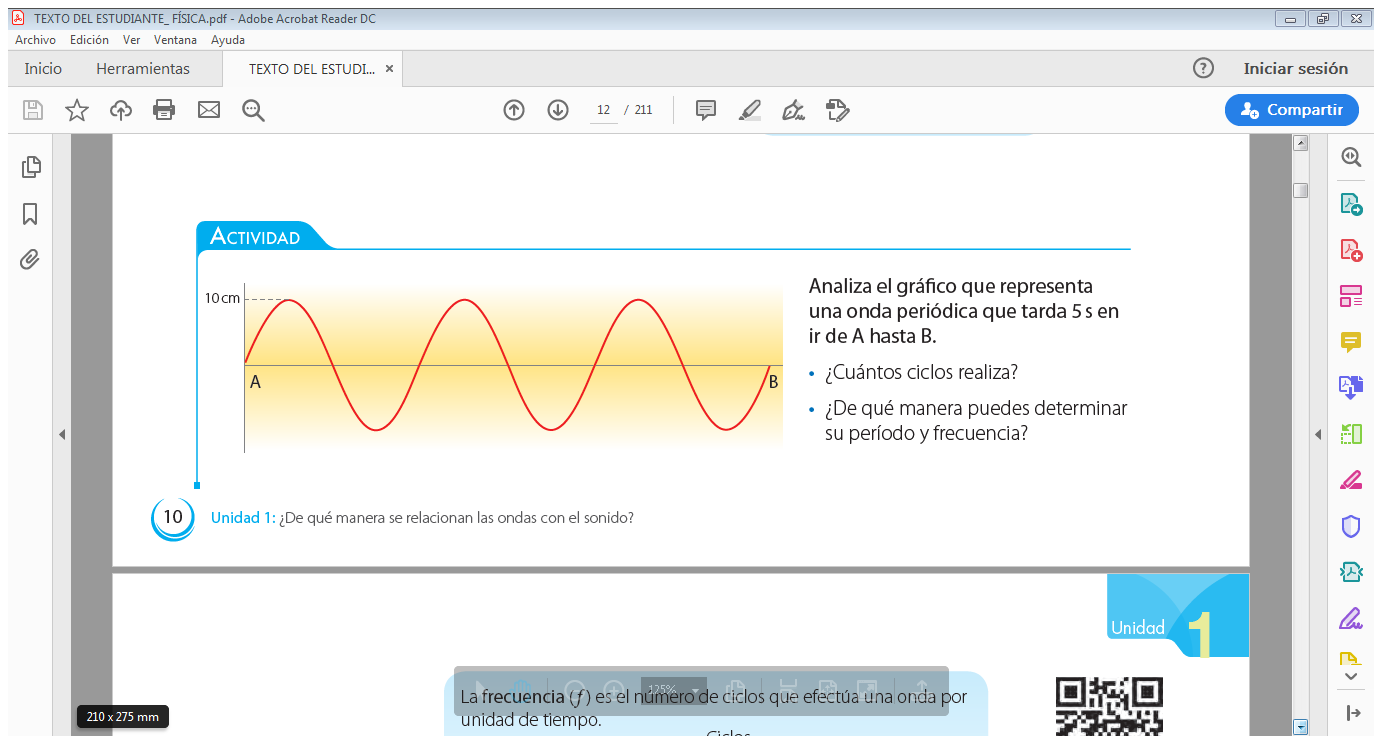 Esta imagen representa una onda periódica que tarda 5 s (segundos) en ir de A hasta B.a.- ¿Cuántos ciclos realiza?b.- Determine su Período.c.- Determine su Frecuencia.ASIGNATURA: FísicaCURSO:  1° medioPROFESOR(A): Franchesca GajardoNombre:Nombre:Correo: fran_1224@hotmail.comFecha de entrega: 6 de mayo, 2020.Fecha de entrega: 6 de mayo, 2020.Correo: fran_1224@hotmail.comINSTRUCCIONES:Escriba su nombre y fecha.                      Lea atentamente las instrucciones. Si lo hace puede desarrollar una buena evaluación.Utilice destacador, marcando lo que necesite para responder.Lea muy atento(a), si no le queda claro, lea otra vez y las veces que lo necesite.Responda utilizando lápiz pasta, negro o azul. No use lápiz grafito.Escriba claro, así leeremos mejor sus respuestas.Con el 60% de la evaluación buena obtiene un 4.0.Ahora empiece a trabajar. ¡Éxito!INSTRUCCIONES:Escriba su nombre y fecha.                      Lea atentamente las instrucciones. Si lo hace puede desarrollar una buena evaluación.Utilice destacador, marcando lo que necesite para responder.Lea muy atento(a), si no le queda claro, lea otra vez y las veces que lo necesite.Responda utilizando lápiz pasta, negro o azul. No use lápiz grafito.Escriba claro, así leeremos mejor sus respuestas.Con el 60% de la evaluación buena obtiene un 4.0.Ahora empiece a trabajar. ¡Éxito!INSTRUCCIONES:Escriba su nombre y fecha.                      Lea atentamente las instrucciones. Si lo hace puede desarrollar una buena evaluación.Utilice destacador, marcando lo que necesite para responder.Lea muy atento(a), si no le queda claro, lea otra vez y las veces que lo necesite.Responda utilizando lápiz pasta, negro o azul. No use lápiz grafito.Escriba claro, así leeremos mejor sus respuestas.Con el 60% de la evaluación buena obtiene un 4.0.Ahora empiece a trabajar. ¡Éxito!